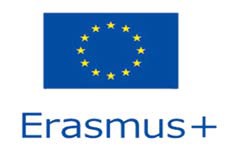 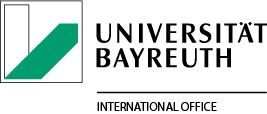 ERASMUS +Academic year 2022/2023Letter of confirmation for staff mobility (STA)To be completed by the host institution:Name of home institution: University of Bayreuth ERASMUS‐Code: DBAYREUT01Name of host institution: 	 ERASMUS‐Code: 	I hereby confirm that Ms. / Mr. 	(title and name)has taught 	hours in the framework of the ERASMUS Teaching assignment in our institution.Duration of stay without traveling days  	from:  	till:  	Date, place:(Signature and stamp of the authorized person of the partner institution)Please note that this certification should be filled at the end of your stay abroad!To be returned to Mrs. Paez , International Office, University of Bayreuth.